29.01.2020г. № 73РОССИЙСКАЯ ФЕДЕРАЦИЯИРКУТСКАЯ ОБЛАСТЬБОХАНСКИЙ МУНИЦИПАЛЬНЫЙ РАЙОНМУНИЦИПАЛЬНОЕ ОБРАЗОВАНИЕ «БУРЕТЬ»ДУМАРЕШЕНИЕО ВНЕСЕНИИ ИЗМЕНЕНИЙ В ГЕНЕРАЛЬНЫЙ ПЛАН МУНИЦИПАЛЬНОГО ОБРАЗОВАНИЯ «БУРЕТЬ», УТВЕРЖДЕННЫЙ РЕШЕНИЕМ ДУМЫ ОТ 17.05.2013г. №171.В целях соблюдения права человека на благоприятные условия жизнедеятельности, прав и законных интересов правообладателей земельных участков и объектов капитального строительства, в соответствии с положениями части13 статьи 24 Градостроительного кодека Российской Федерации, пунктом 20 части 1 статьи 14 Федерального закона Федеральный закон от 06.10.2003г. № 131-ФЗ «Об общих принципах организации местного самоуправления в Российской Федерации», Уставом муниципального образования «Буреть», с учетом протоколов публичных слушаний, заключения о результатах публичных слушаний.РЕШИЛА:1. Утвердить внесение изменений в Генеральный план муниципального образования “Буреть” утвержденный решением Думы от 17.05.2003г. № 171 (прилагается).2. Настоящее решение Думы подлежит официальному опубликованию, размещению на официальном сайте Администрации муниципального образования «Буреть» в информационно-телекоммуникационной сети «Интернет» и в Вестнике МО «Буреть».3. Внести в оригинал решения Думы от 17.05.2013г. № 171 информационную справку о дате внесения в него изменений настоящим решением.4. Настоящее решение вступает в силу со дня опубликования.Председатель Думы,Глава МО «Буреть»А.С. Ткач1.Положение о территориальном планировании «Внесение изменений в Генеральный план муниципального образования «Буреть» Боханского района Иркутской области.2.Карта границ населенных пунктов на территории поселения. М 1:50 000.3.Карта границ населенного пункта с. Буреть. М 1:10 000.4.Карта функциональных зон на территории поселения. Карта размещения объектов местного значения на территории поселения. М 1:50 000.5.Карта функциональных зон в границах населенных пунктов поселения. Карта размещения объектов местного значения в границах населенных пунктов поселения. М 1:10 000.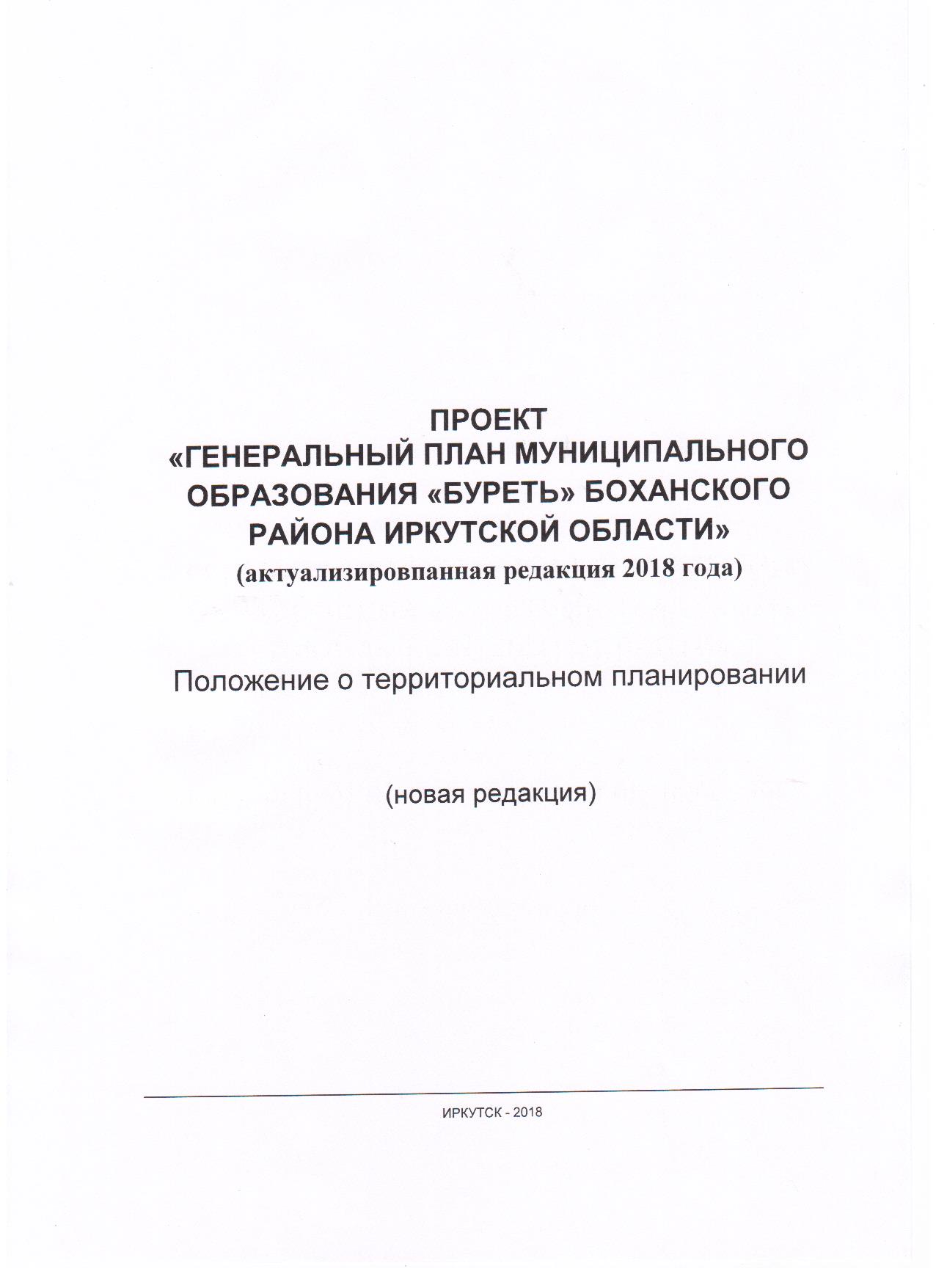 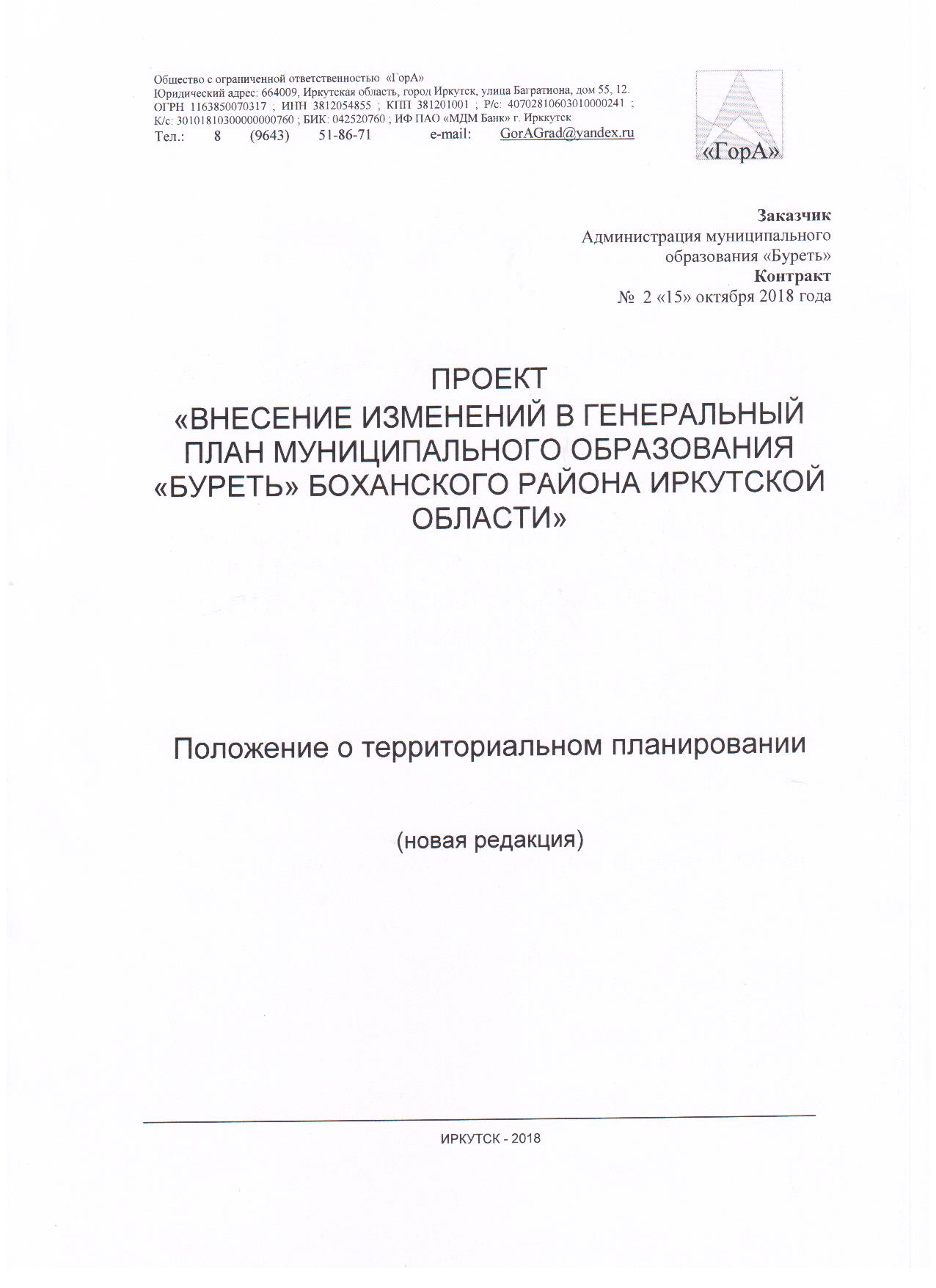 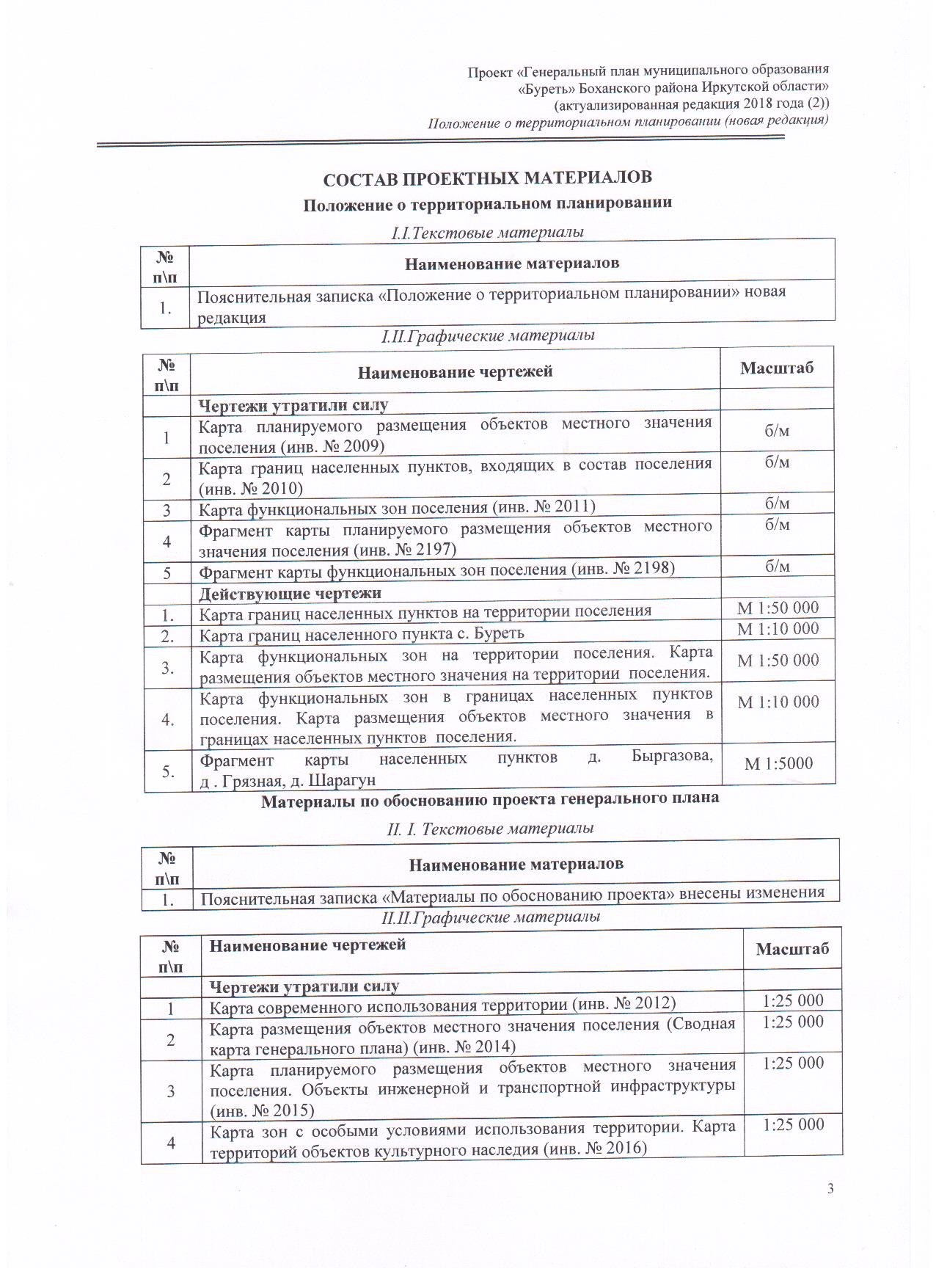 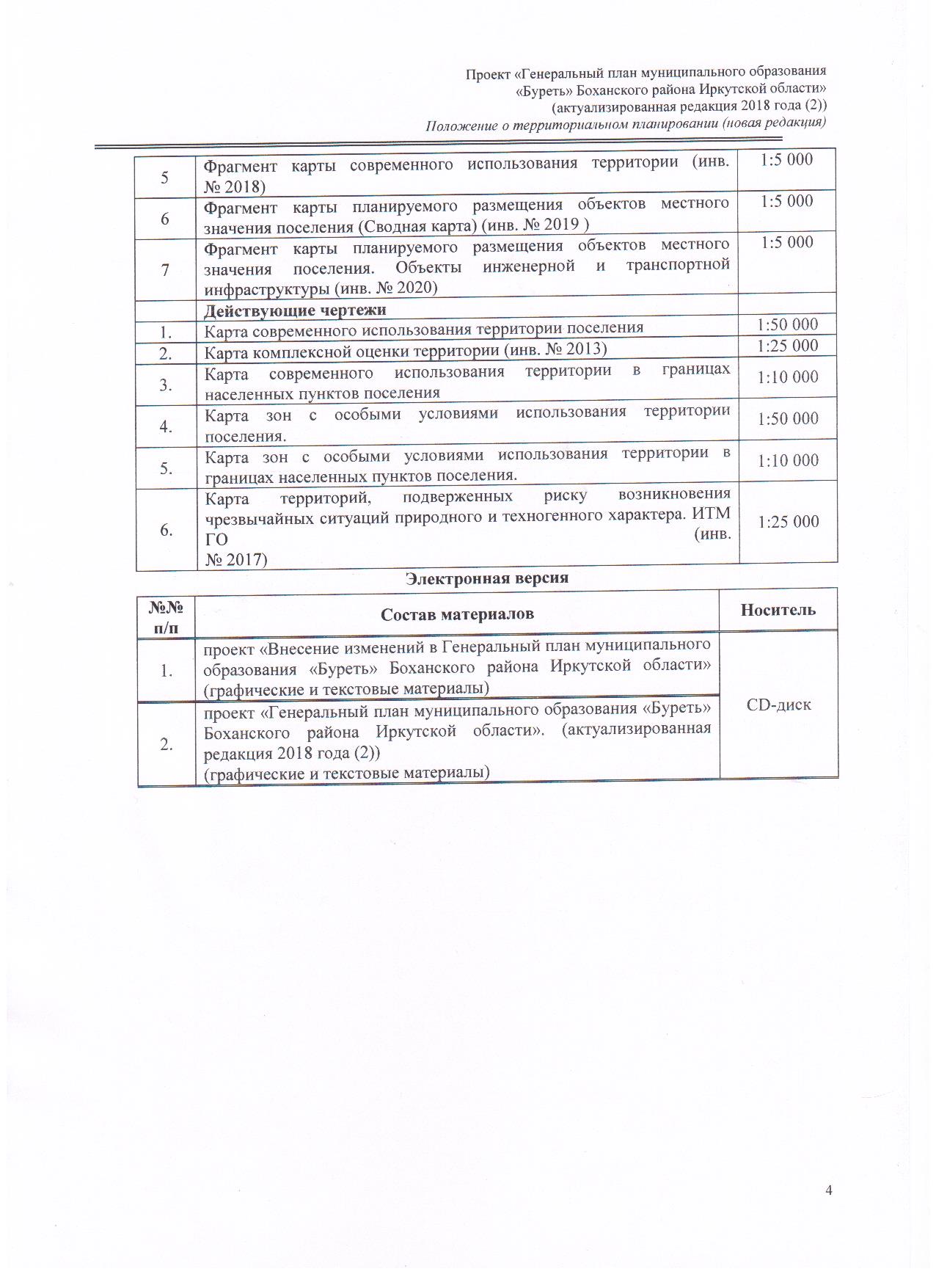 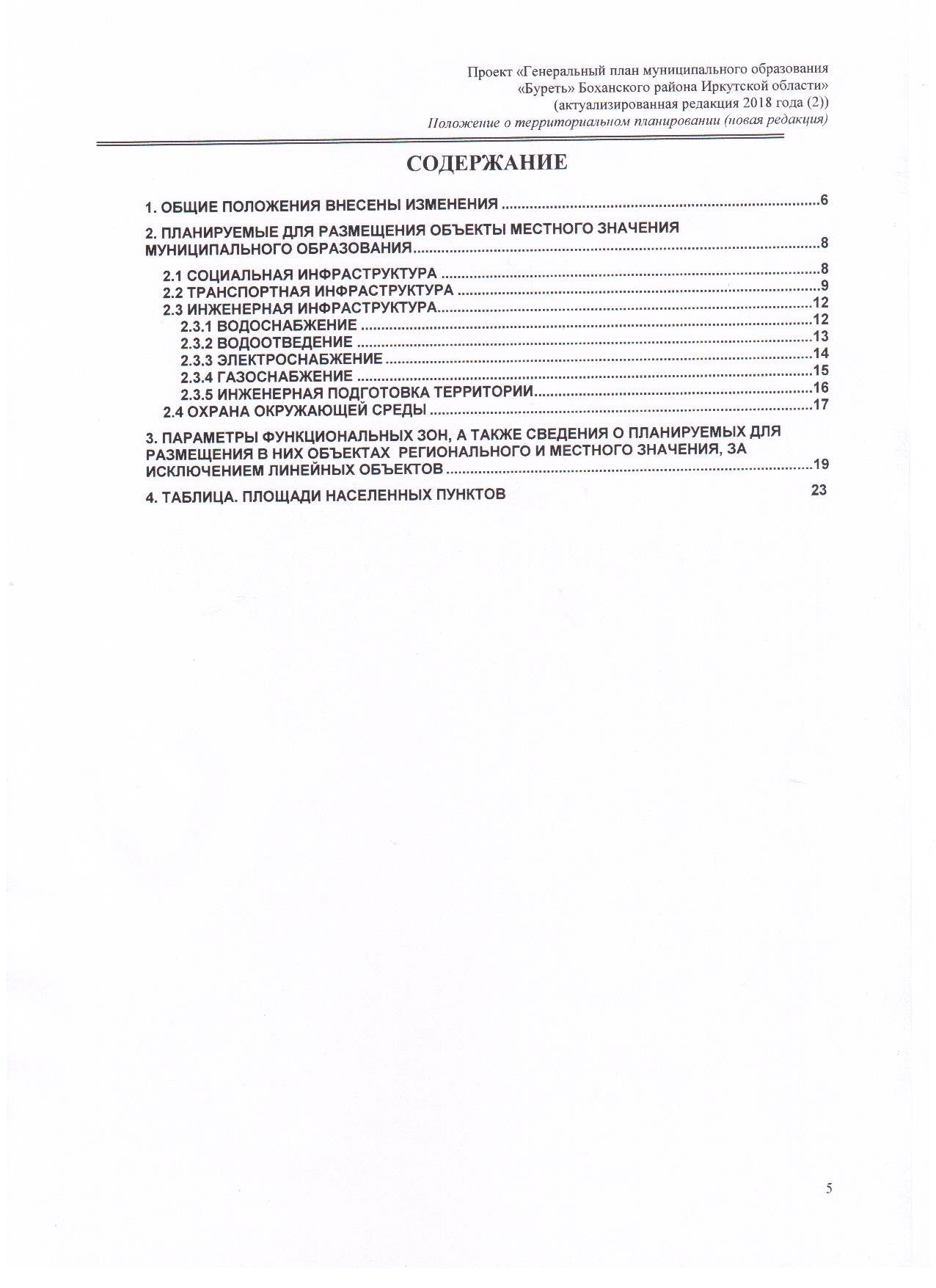 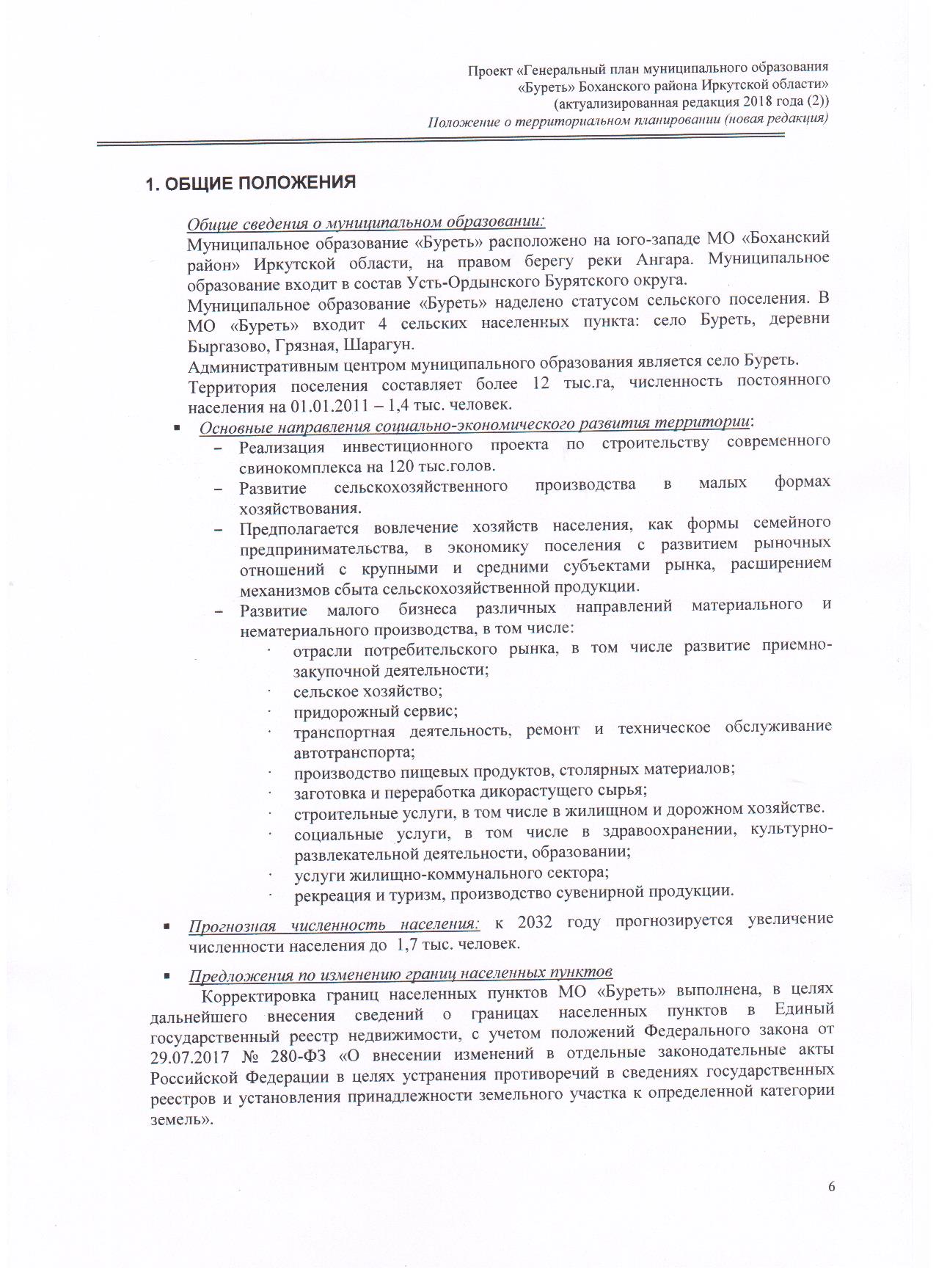 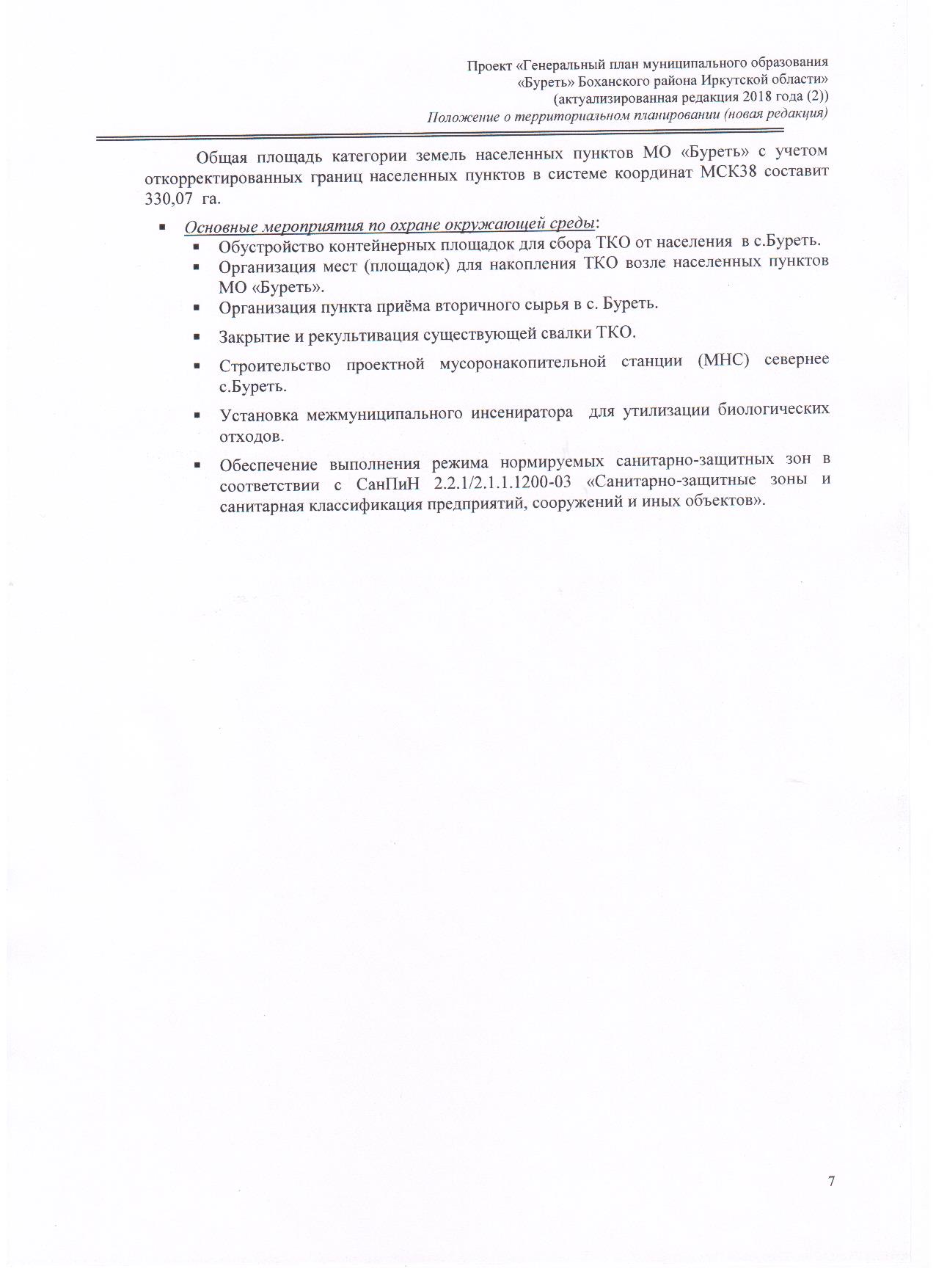 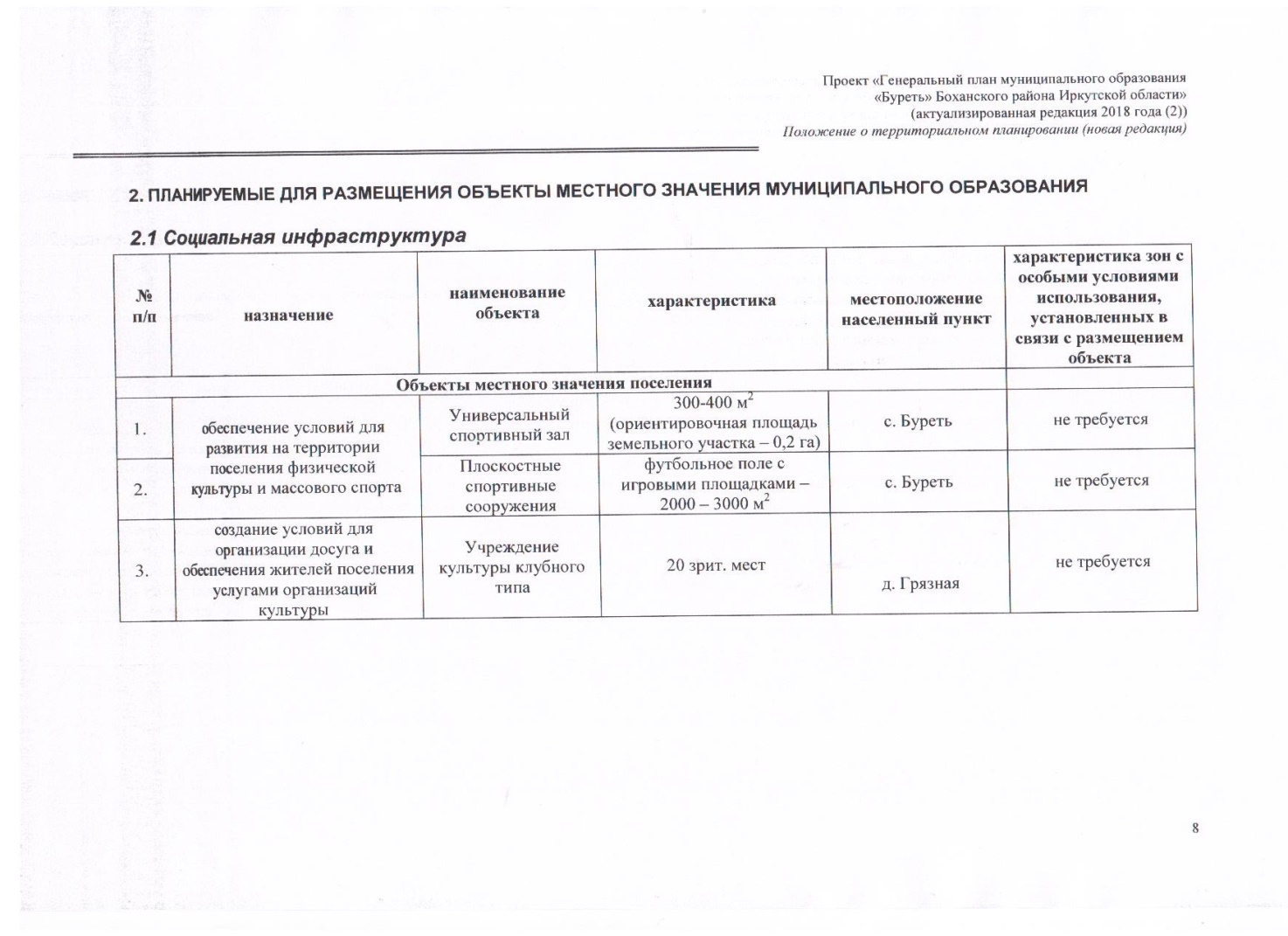 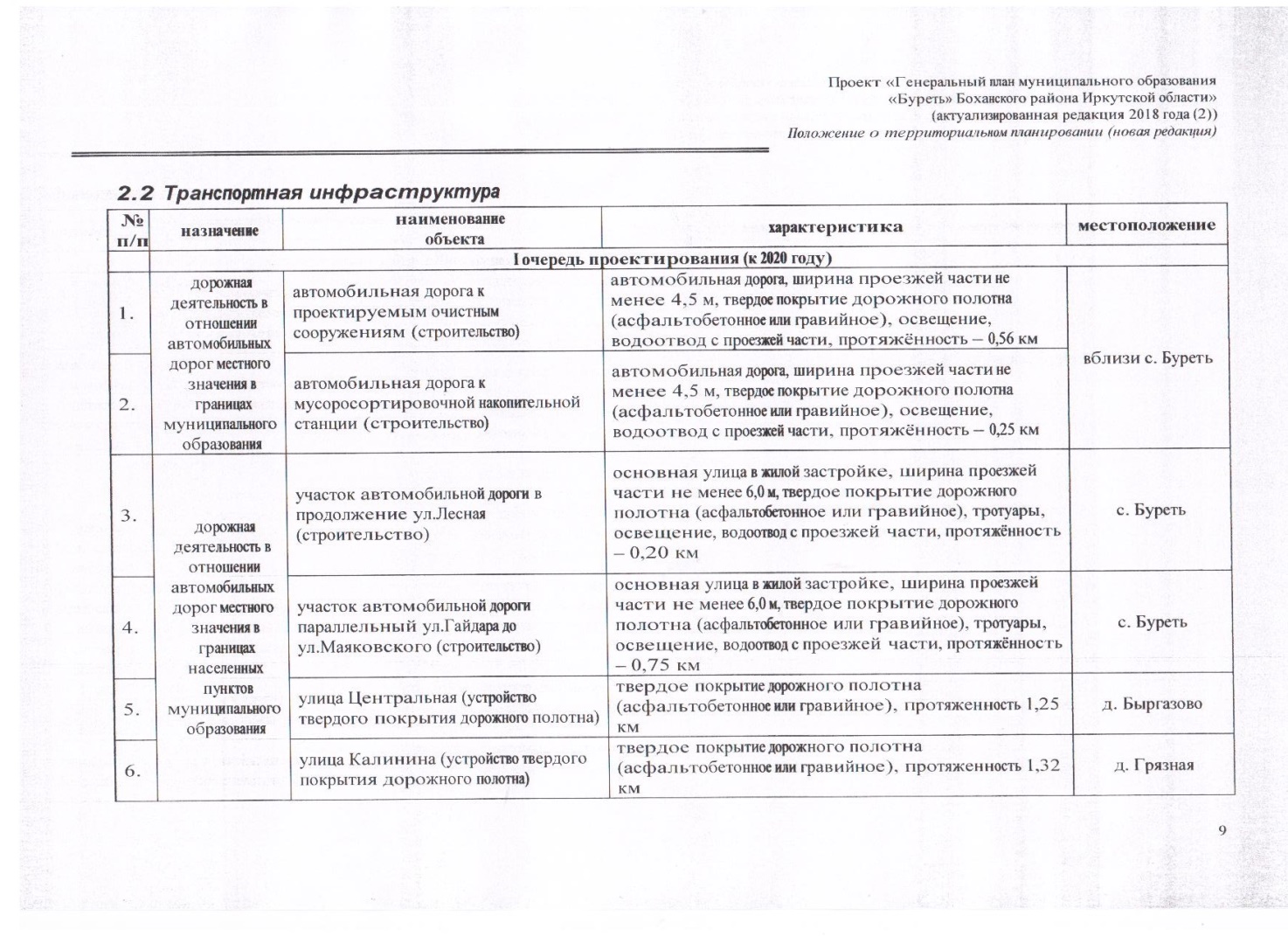 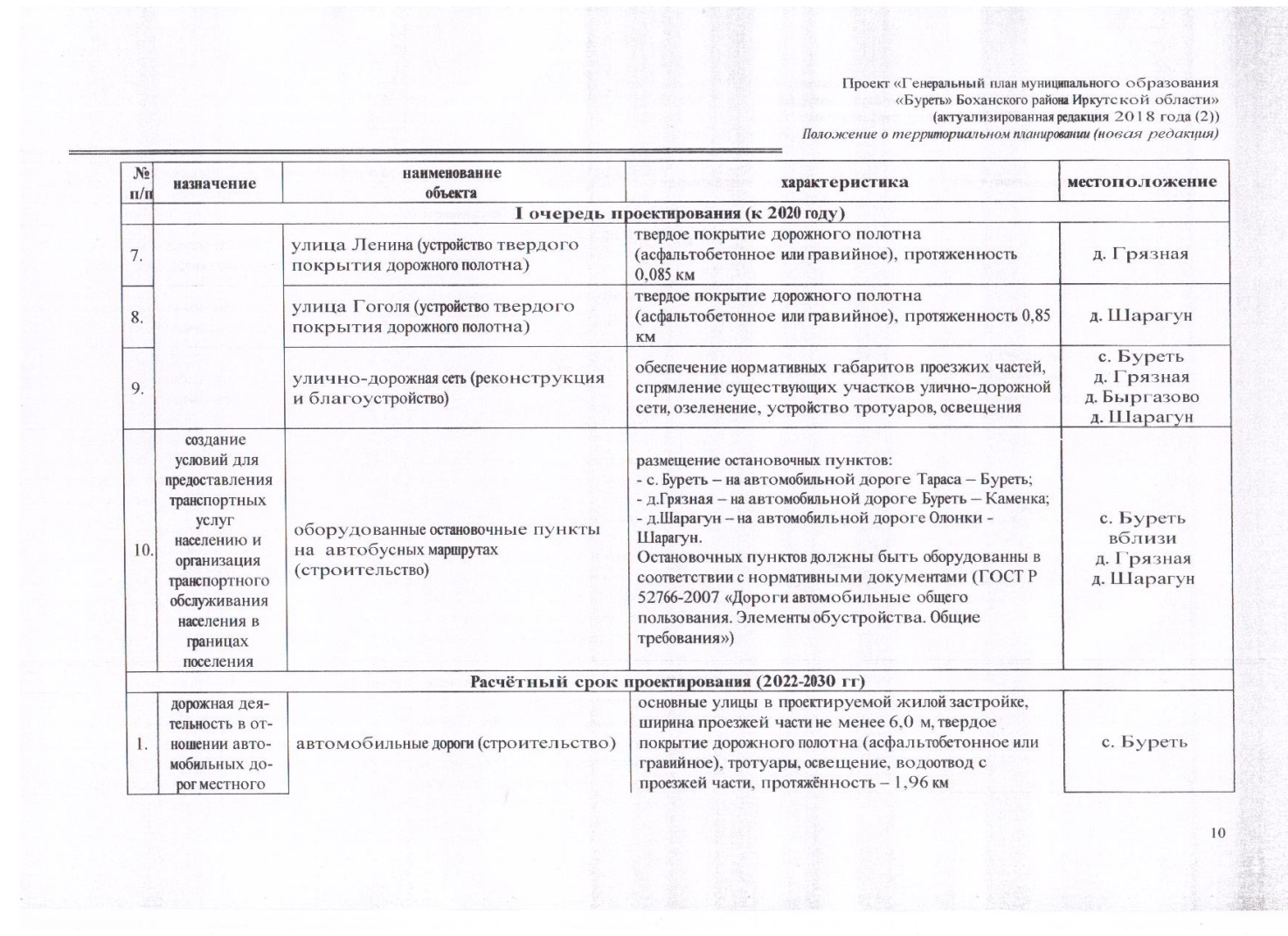 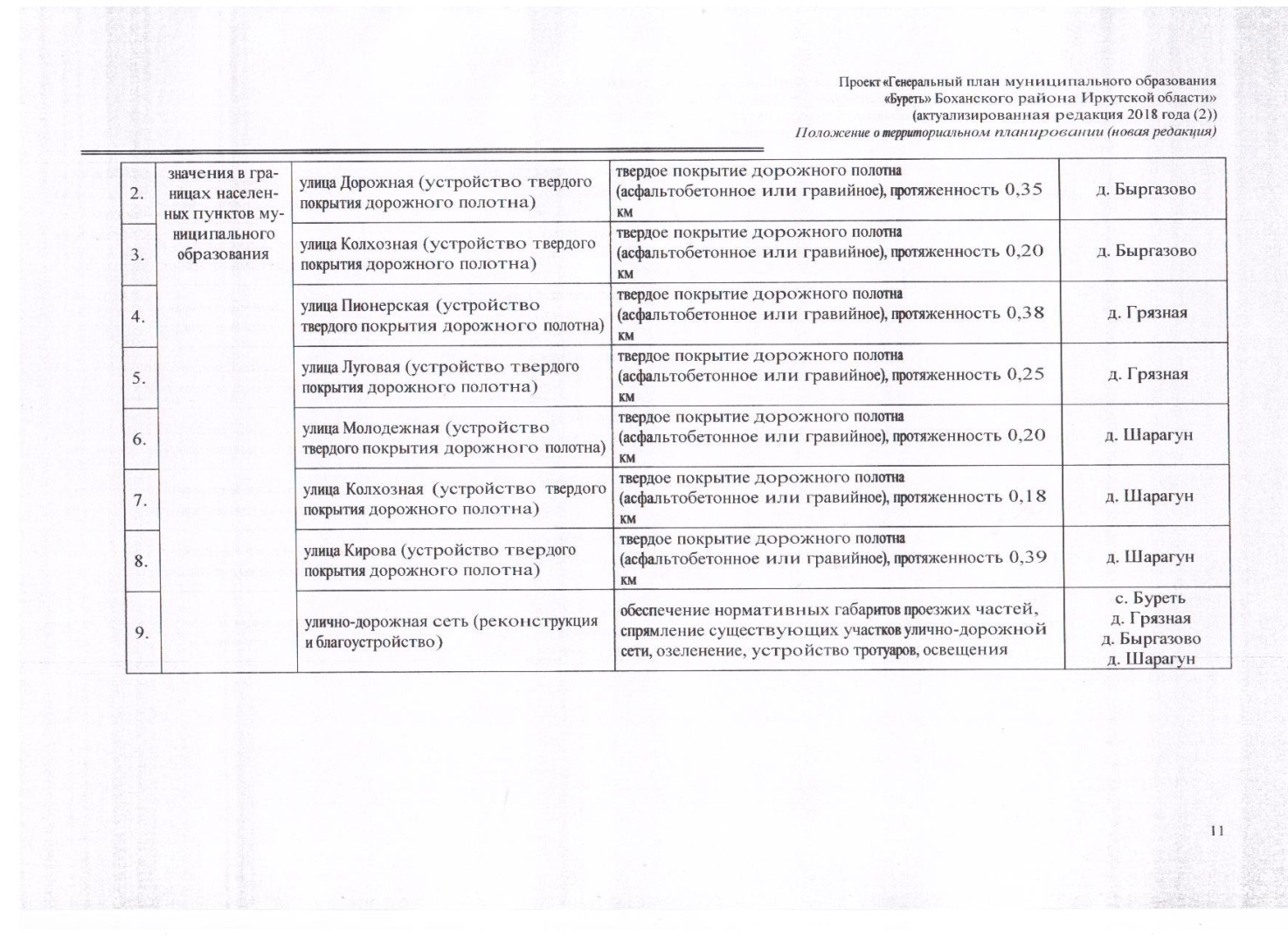 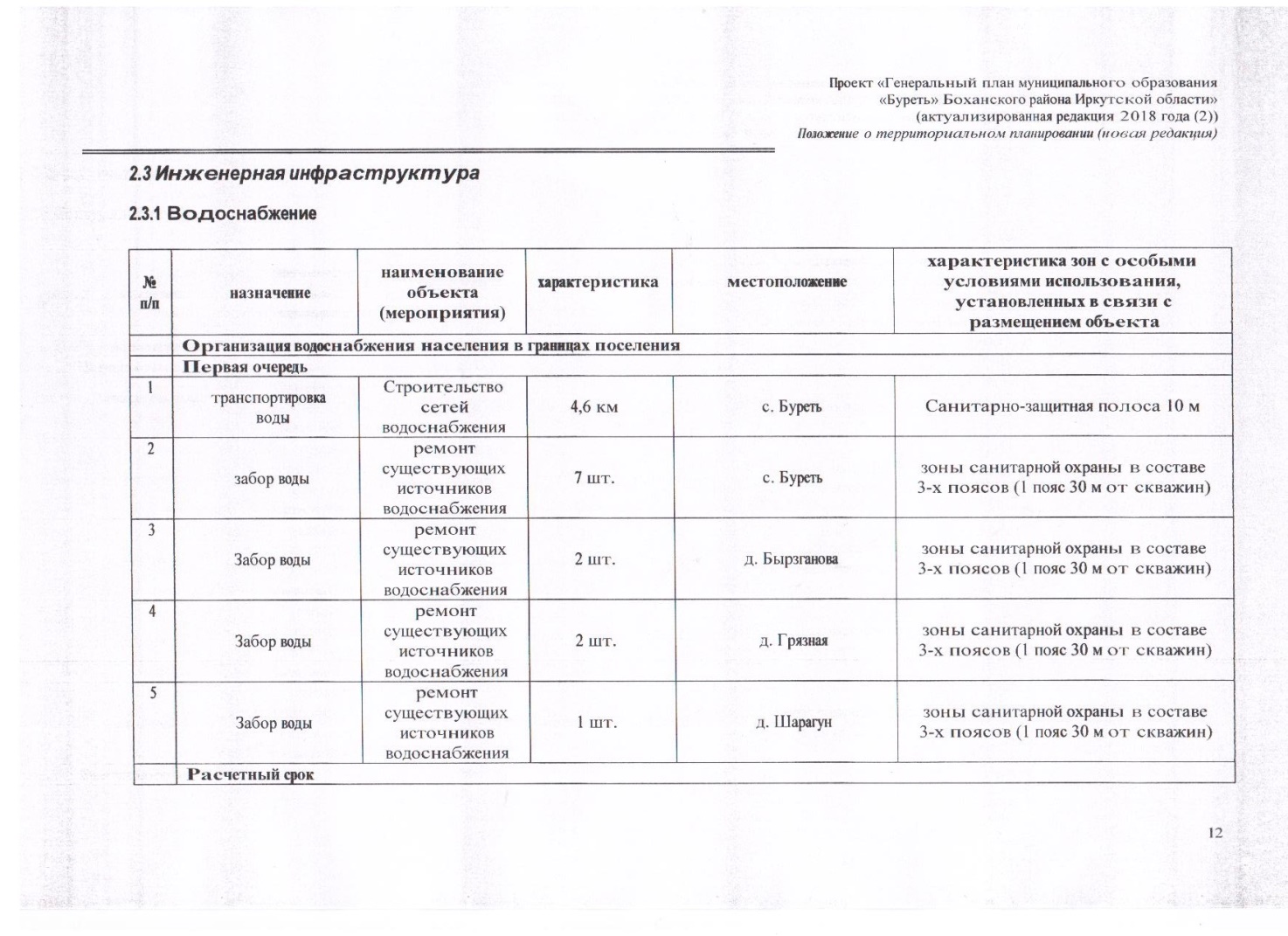 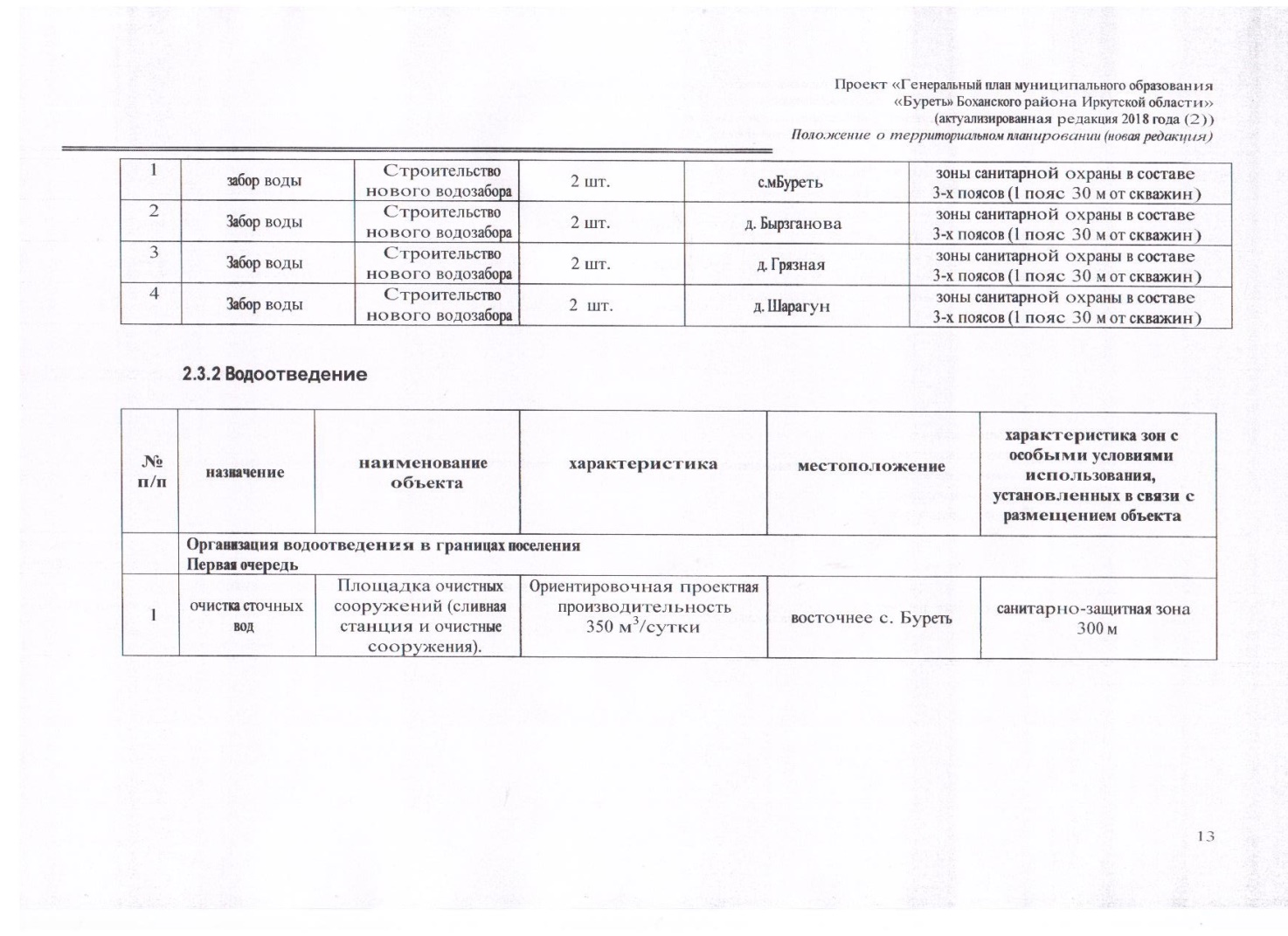 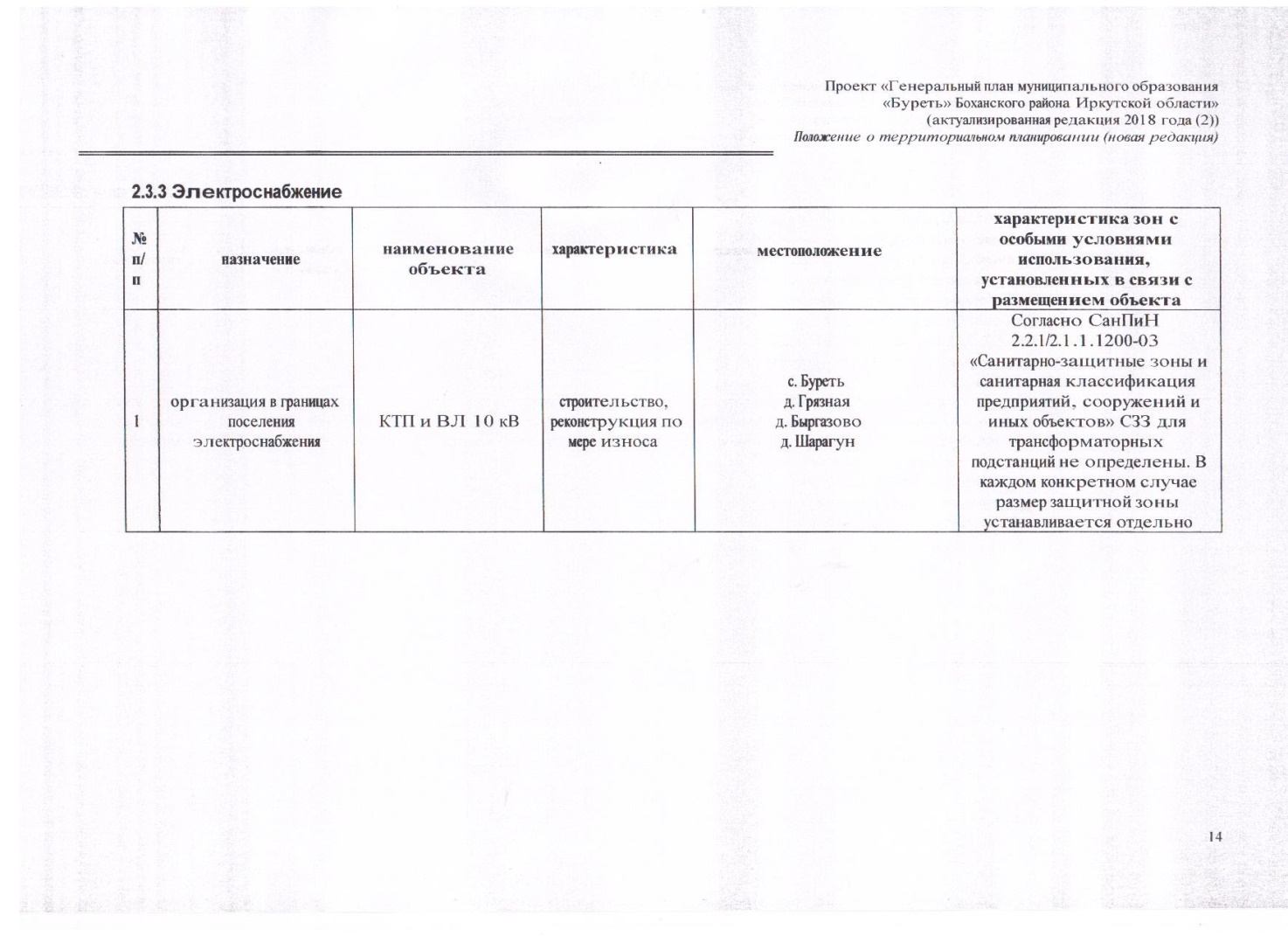 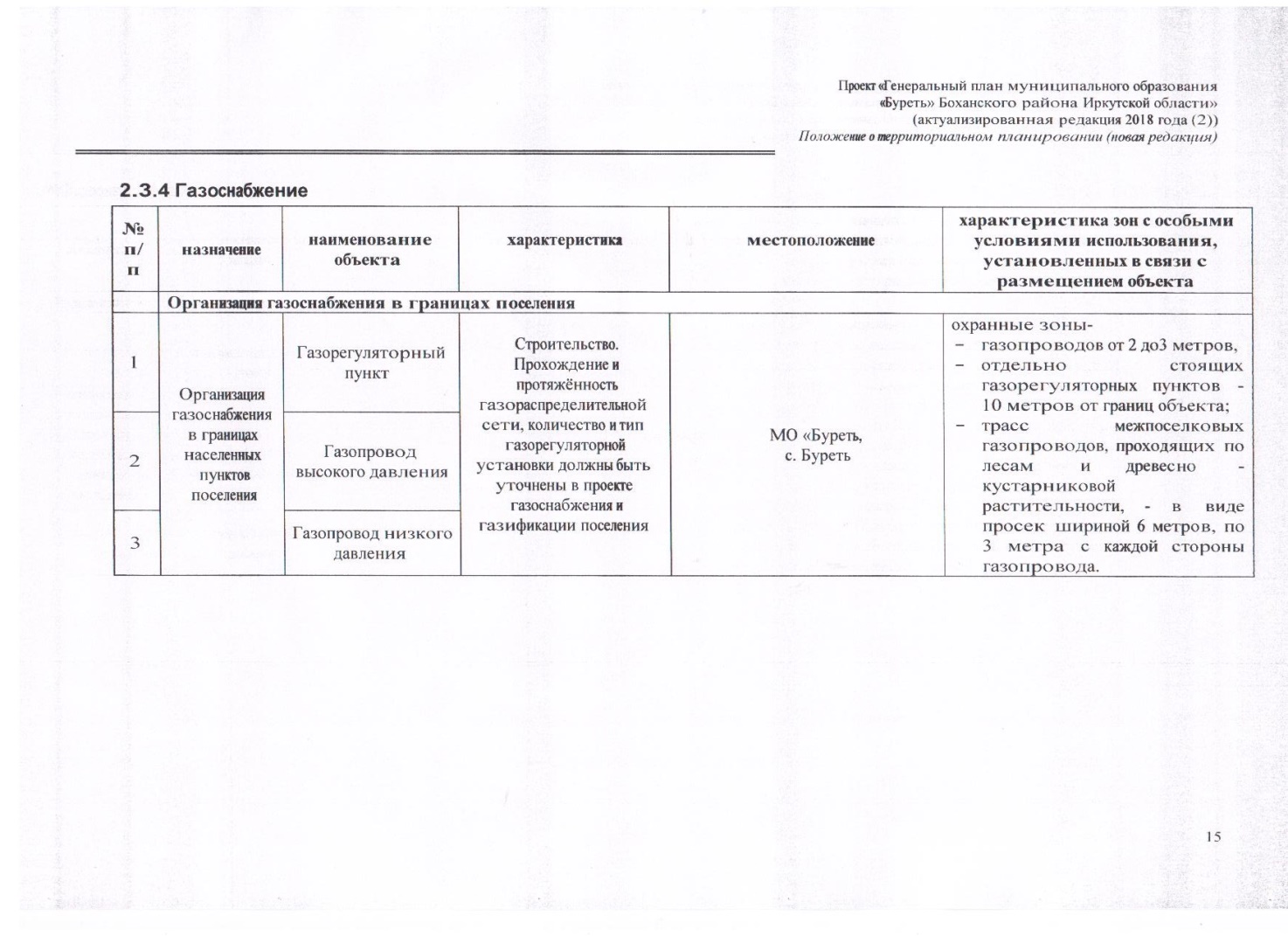 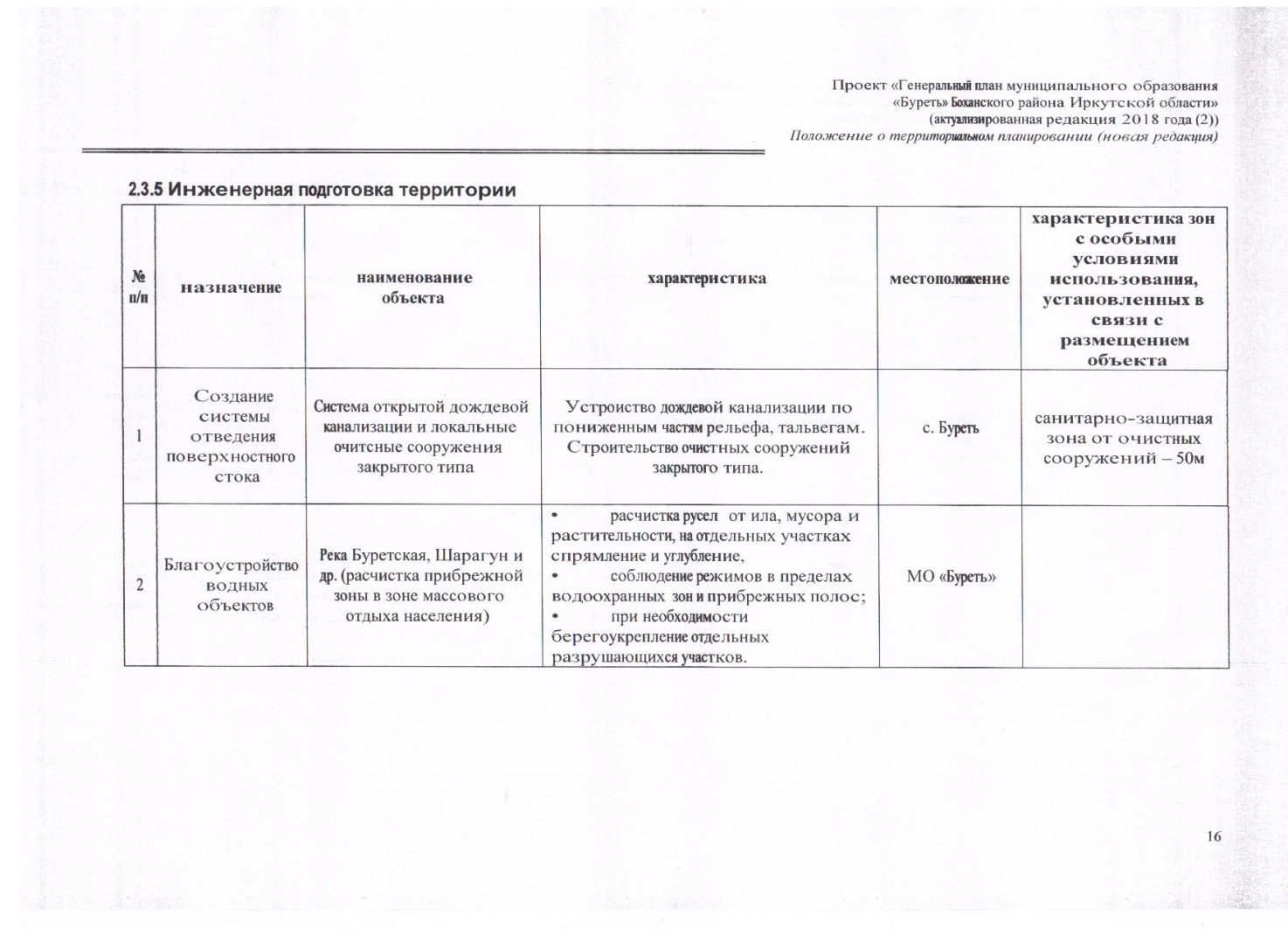 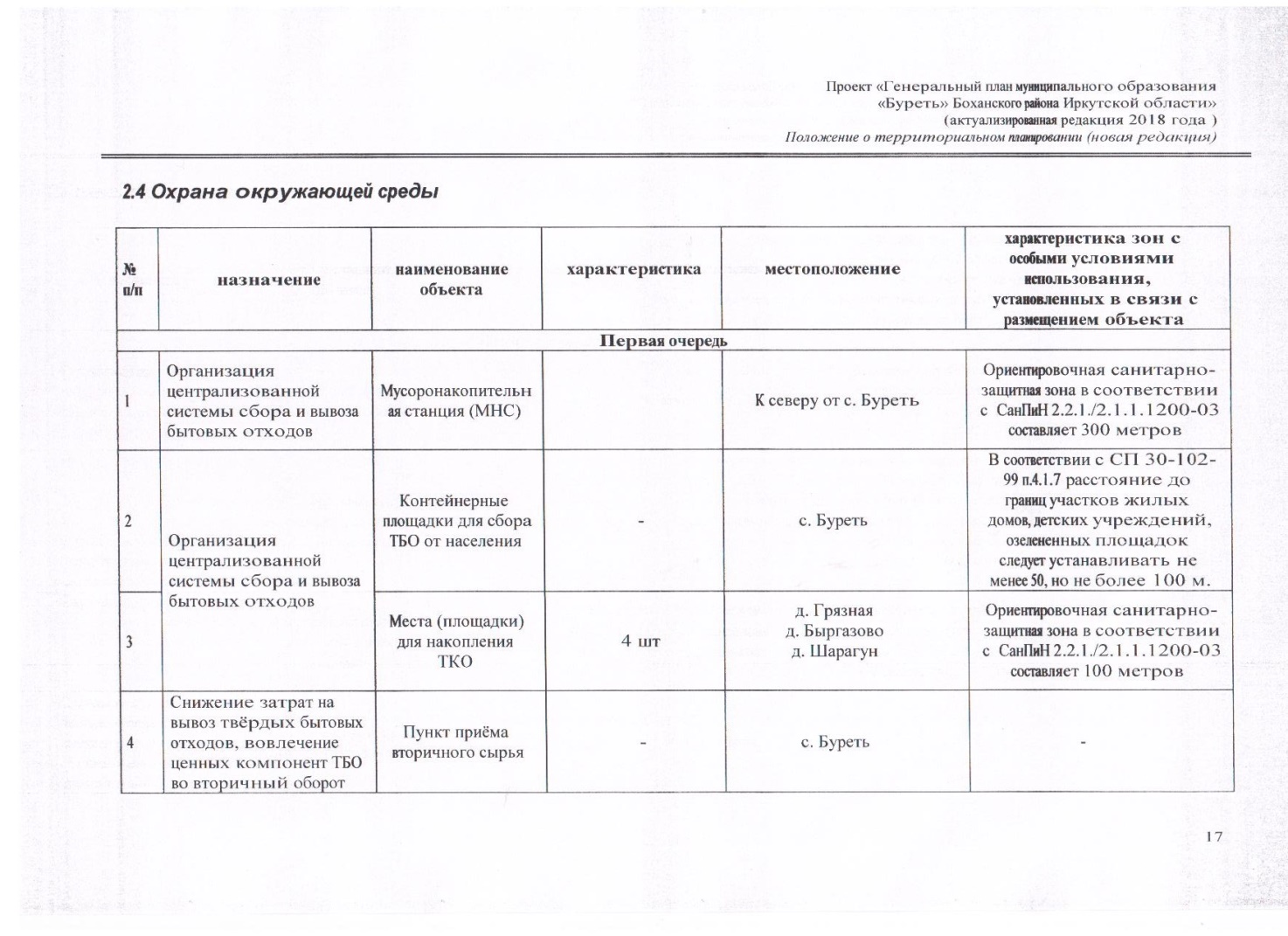 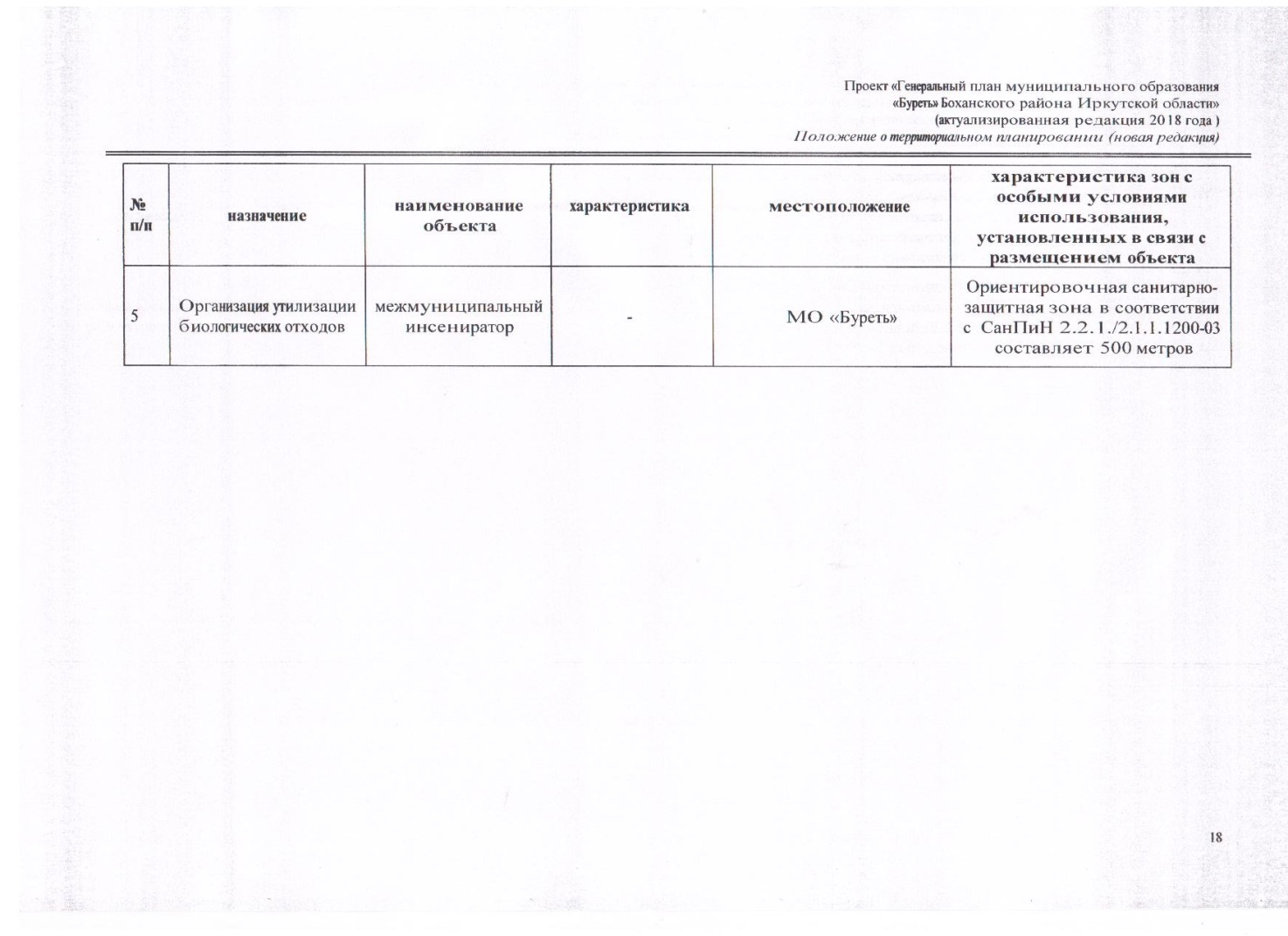 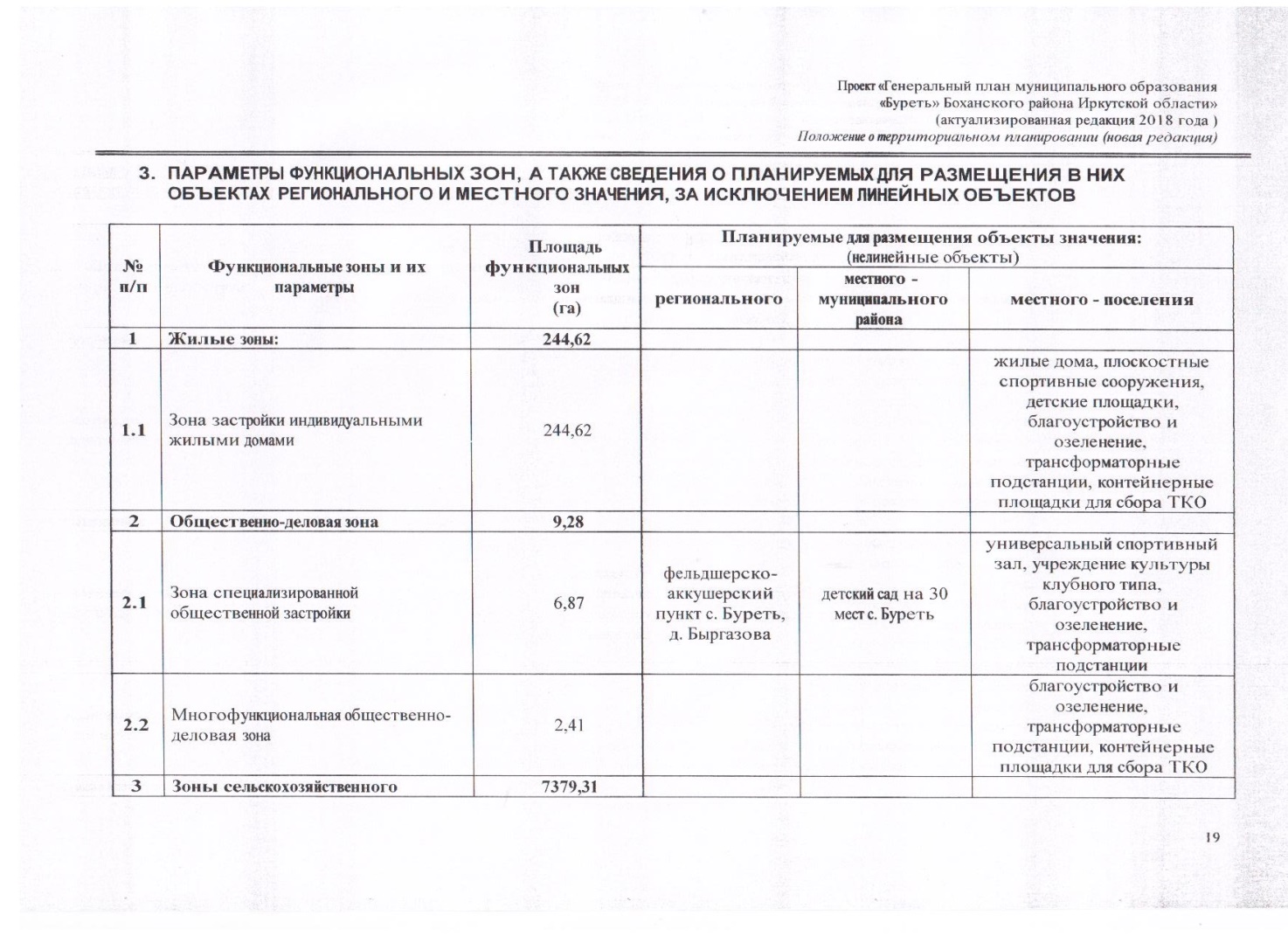 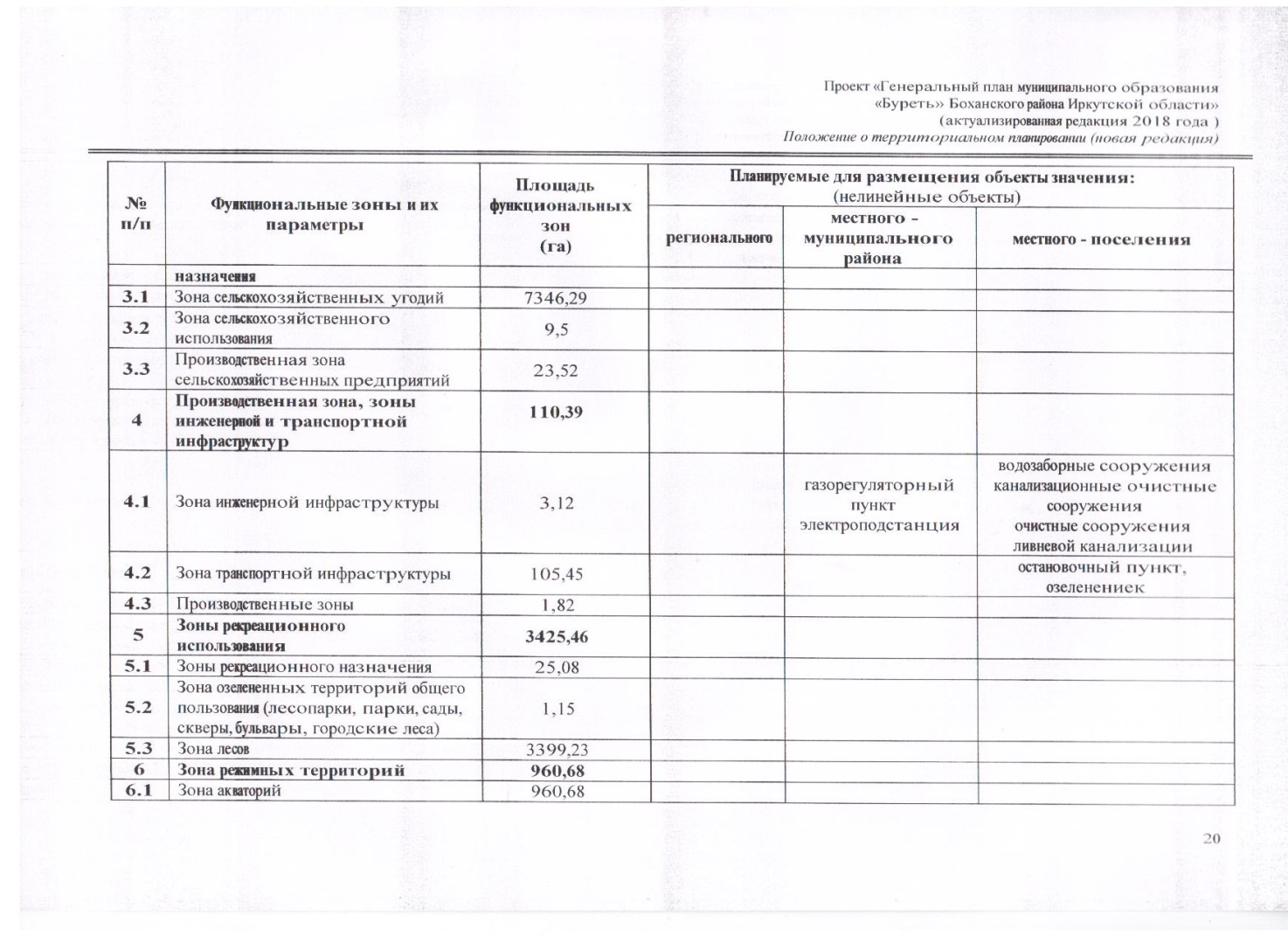 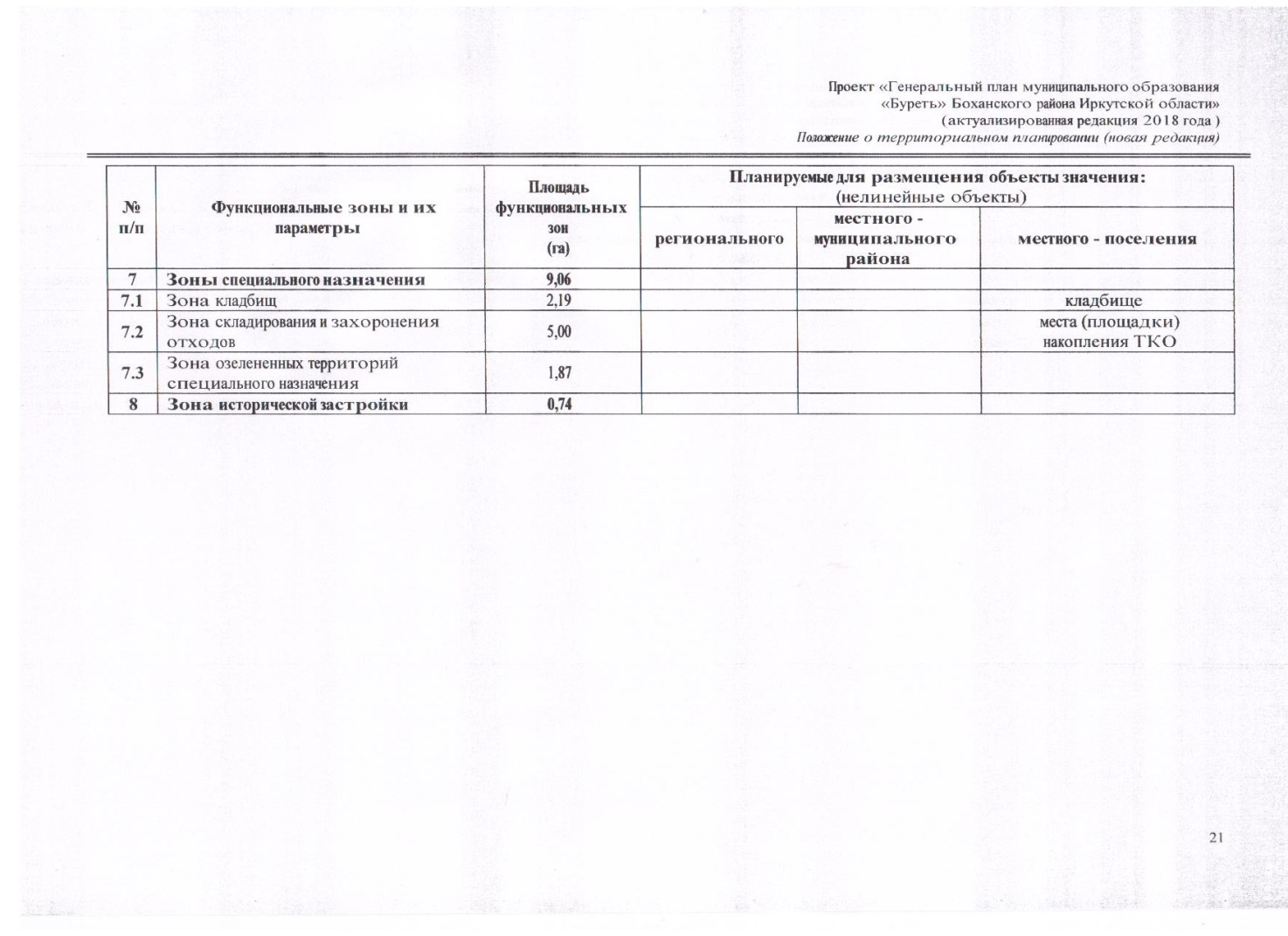 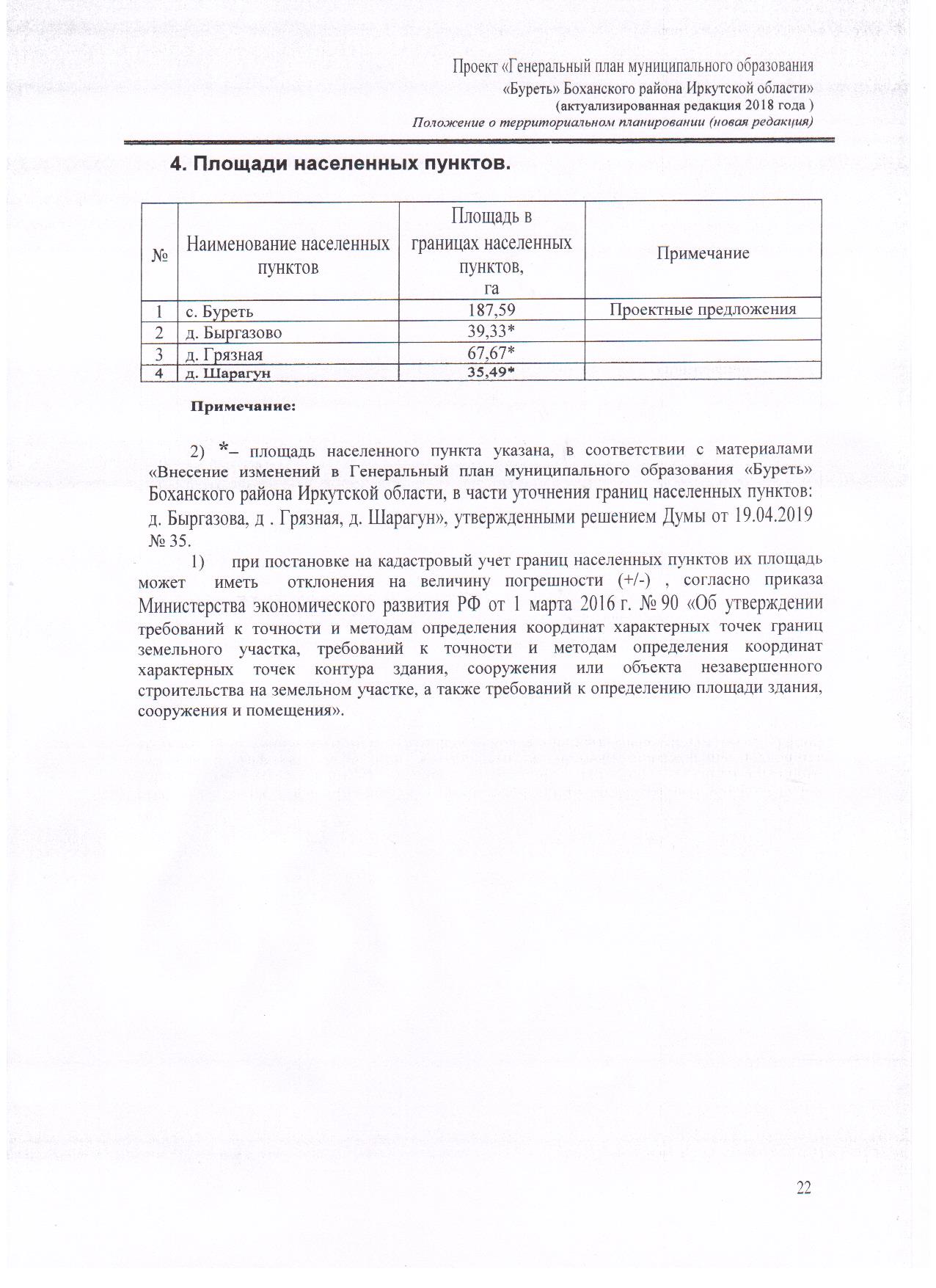 Приложение к Решению Думы МО «Буреть»№ 73 от «29» января 2020 г.